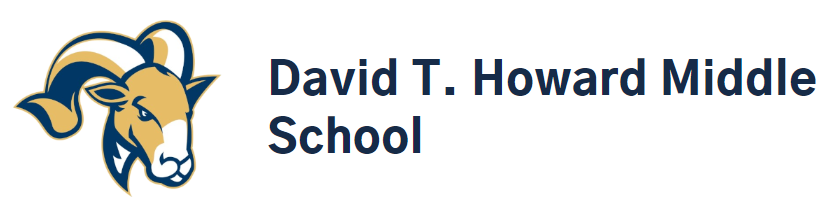 7th Grade Math Supply List*Howard  Middle School Agenda ( Not required but suggested)
*Protractor 
*Pencils (no assignments are accepted in pen)
*Graph paper 
*Glue Sticks
*Accelerated Math Students - Spiral Notebook (2)
*On-Level Math Students - Composition Notebook
*Colored Pencils or Colored Pens (used for note taking)
*Index Cards
*Expo Marker
*Scientific  Calculator